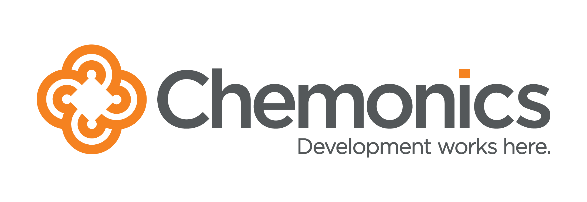 REQUEST FOR PROPOSALS (RFP) RFP # RFP-ATA-004For the provision of services on management of internship program for young university graduatesContracting Entity:Chemonics International Inc.1, Griboedov street, Osh 723500Kyrgyz RepublicFunded by:United States Agency for International Development (USAID)Funded under:Kyrgyz Agro Trade ActivityPrime Contract Number: 7200AA18D00018/72011520F00004***** ETHICAL AND BUSINESS CONDUCT REQUIREMENTS *****Chemonics is committed to integrity in procurement, and only selects suppliers based on objective business criteria such as price and technical merit. Chemonics expects suppliers to comply with our Standards of Business Conduct, available at https://www.chemonics.com/our-approach/standards-business-conduct/.Chemonics does not tolerate fraud, collusion among offerors, falsified proposals/bids, bribery, or kickbacks. Any firm or individual violating these standards will be disqualified from this procurement, barred from future procurement opportunities, and may be reported to both USAID and the Office of the Inspector General.Employees and agents of Chemonics are strictly prohibited from asking for or accepting any money, fee, commission, credit, gift, gratuity, object of value or compensation from current or potential vendors or suppliers in exchange for or as a reward for business. Employees and agents engaging in this conduct are subject to termination and will be reported to USAID and the Office of the Inspector General. In addition, Chemonics will inform USAID and the Office of the Inspector General of any supplier offers of money, fee, commission, credit, gift, gratuity, object of value or compensation to obtain business.Offerors responding to this RFP must include the following as part of the proposal submission:Disclose any close, familial, or financial relationships with Chemonics or project staff. For example, if an offeror’s cousin is employed by the project, the offeror must state this.Disclose any family or financial relationship with other offerors submitting proposals. For example, if the offeror’s father owns a company that is submitting another proposal, the offeror must state this. Certify that the prices in the offer have been arrived at independently, without any consultation, communication, or agreement with any other offeror or competitor for the purpose of restricting competition.Certify that all information in the proposal and all supporting documentation are authentic and accurate.Certify understanding and agreement to Chemonics’ prohibitions against fraud, bribery and kickbacks.Please contact Chief of Party David Dyer ddyer@KyrgyzAgroTrade.com with any questions or concerns regarding the above information or to report any potential violations. Potential violations may also be reported directly to Chemonics at to BusinessConduct@chemonics.com or by phone/Skype at 888.955.6881.RFP Table of ContentsSection I	Instructions to OfferorsI.1	IntroductionI.2	Chronological List of Proposal EventsI.3	Offer Submission RequirementsI.4	Eligibility RequirementsI.5	Source of Funding, Authorized Geographic Code, and Source and OriginI.6	Validity PeriodI.7 	Instructions for the Preparation of the ProposalI.8	Evaluation and Basis for Award I.9	Negotiations I.10	Terms of Subcontract I.11	Insurance and Services 	I.12	PrivitySection II	Background, Scope of Work, Deliverables, and Deliverables ScheduleBackground          Scope of Work          Deliverables        Section III	Firm Fixed Price Subcontract (Terms and Clauses) – see attachment Annex 1	Proposal Cover LetterAnnex 2	Guide to Creating Financial Proposal and Sample BudgetAnnex 3	Required CertificationsSection I.	Instructions to Offerors IntroductionChemonics, the Buyer, acting on behalf of the U.S. Agency for International Development (USAID) and the the Kyrgyz Agro Trade Activity (ATA) under contract number USAID Contract No. 7200AA18D00018/72011520F00004 is soliciting offers from companies and organizations to submit proposals to participate with ATA to carry out a task on management of internship program for young university graduates. Internship program will help to achieve ATA goal to support women and youth of Osh, Jalal-Abad and Batken oblasts by enhancing their skills and knowledge through exposure to the working environment of agribusinesses and food processing companies and increasing their employability. Within the internship program, ATA will provide trainings for interns based on their background and according to the needs of the companies and provide monthly allowances to interns through the duration of the internship program. Youth, especially women in Osh, Jalal Abad and Batken oblasts will be eligible to apply for internship program. Contractor will be responsible for mobilizing agribusinesses and food processing companies in Osh, Batken, Jalal Abad oblasts and Bishkek to accept interns. Below are the collective metrics the internship program will have to achieve successfully:At least 60 students receive trainings to enhance their leadership, technical and entrepreneurial skills,At least 30 students will be selected for internship program,At least 10 interns are hired upon successful completion of internship program Offerors are invited to submit proposals in response to this RFP in accordance with Section I Instructions to Offerors, which will not be part of the subcontract. The instructions are intended to assist interested Offerors in the preparation of their offer. Any resulting subcontract will be guided by Sections II and III.This RFP does not obligate Chemonics to execute a subcontract nor does it commit Chemonics to pay any costs incurred in the preparation and submission of the proposals. Furthermore, Chemonics reserves the right to reject any and all offers, if such action is considered to be in the best interest of Chemonics.Unless otherwise stated, the periods named in the RFP shall be consecutive calendar days.Chronological List of Proposal EventsThe following calendar summarizes important dates in the solicitation process. Offerors must strictly follow these deadlines. RFP announcement 						15/03/2021RFP published							16/03/2021Deadline for written questions					29/03/2021 Answers provided to questions/clarifications			05/04/2021Proposal due date						14/04/2021Subcontract award (estimated)					20/04/2021 The dates above may be modified at the sole discretion of Chemonics. Any changes will be published in an amendment to this RFP.Written Questions and Clarifications. All questions or clarifications regarding this RFP must be in writing and submitted to grants@kyrgyzagrotrade.com  no later than 10:00 local time on March 29, 2021. Questions and requests for clarification, and the responses thereto, will be circulated to all RFP recipients who have indicated an interest in this RFP. Only written answers from Chemonics will be considered official and carry weight in the RFP process and subsequent evaluation. Any answers received outside the official channel, whether received verbally or in writing, from employees or representatives of Chemonics International, the ATA project, or any other party, will not be considered official responses regarding this RFP.Proposal Submission Date. All proposals must be received by the date and time and complying with the instructions as provided in Section I.3. Oral Presentations. Chemonics reserves the option to have select offerors participate in oral presentations with the technical evaluation committee. Interviews may consist of oral presentations of offerors’ proposed activities and approaches. Offerors should be prepared to give presentations to the technical evaluation committee at the ATA office within 2 days of receiving notification.Subcontract Award (estimated). Chemonics will select the proposal that offers the best value based upon the evaluation criteria stated in this RFP.Offer Submission RequirementsOfferors shall submit their offers “electronically only”.Emailed offers must be received no later than 18:00 local time on April 14, 2021 at the following address:Gulnara PazylovaGrants and Procurement Managergrants@kyrgyzagrotrade.com Faxed offers will not be considered.Offerors are responsible for ensuring that their offers are received in accordance with the instructions stated herein. Late offers may be considered at the discretion of Chemonics. Chemonics cannot guarantee that late offers will be considered.Proposals must be submitted “electronically only”. Late offers will be considered at the discretion of Chemonics. Separate technical and cost proposals must be submitted by email no later than the time and date specified in I.2. The proposals must be submitted to the point of contact designated in I.2. The Offeror must submit the proposal electronically with up to 3 attachments (5 MB limit) per email compatible with MX Word, MS Excel, readable format, or Adobe Portable Document (PDF) format in a Microsoft XP environment. Offerors must not submit zipped files. Those pages requiring original manual signatures should be scanned and sent in PDF format as an email attachment.  Technical proposals must not make reference to pricing data in order that the technical evaluation may be made strictly on the basis of technical merit. Eligibility RequirementsTo be determined responsive, an offer must include all of documents and sections included in this RFP.Chemonics anticipates issuing a subcontract to the Kyrgyz Republic company or organization provided it is legally registered and recognized under the laws of the Kyrgyz and is in compliance with all applicable civil, fiscal, and other applicable regulations. Such a company or organization could include a private firm, non-profit, civil society organization, or university.The award will be in the form of a firm fixed price subcontract (hereinafter referred to as “the subcontract”.  The successful Offeror shall be required to adhere to the statement of work and terms and conditions of the subcontract, which are incorporated in Section III herein. Companies and organizations that submit proposals in response to this RFP must meet the following requirements:Companies or organizations, whether for-profit or non-profit, must be legally registered under the laws of the Kyrgyz Republic upon award of the subcontract.Firms operated as commercial companies or other organizations or enterprises (including nonprofit organizations) in which foreign governments or their agents or agencies have a controlling interest are not eligible as suppliers of commodities and services.Companies or organizations must have a local presence in the Kyrgyz Republic at the time the subcontract is signed. Offerors may present their proposals as a member of a partnership with other companies or organizations. In such cases, the subcontract will be awarded to the lead company in the partnership. The leading company shall be responsible for compliance with all subcontract terms and conditions and making all partnership arrangements, including but not limited to division of labor, invoicing, etc., with the other company(ies). A legally registered partnership is not necessary for these purposes; however, the different organizations must be committed to work together in the fulfillment of the subcontract terms.Source of Funding, Authorized Geographic Code, and Source and OriginAny subcontract resulting from this RFP will be financed by USAID funding and will be subject to U.S. Government and USAID regulations. All goods and services offered in response to this RFP or supplied under any resulting award must meet USAID Geographic Code 937 in accordance with the United States Code of Federal Regulations (CFR), 22 CFR §228, available at: http://www.gpo.gov/fdsys/pkg/CFR-2012-title22-vol1/pdf/CFR-2012-title22-vol1-part228.pdf. The cooperating country for this RFP is the Kyrgyz Republic.Offerors may not offer or supply any products, commodities or related services that are manufactured or assembled in, shipped from, transported through, or otherwise involving any of the following countries: Cuba, Iran, North Korea, Syria. Related services include incidental services pertaining to any/all aspects of this work to be performed under a resulting contract (including transportation, fuel, lodging, meals, and communications expenses).Validity PeriodOfferors’ proposals must remain valid for 60 calendar days after the proposal deadline. Instructions for the Preparation of the ProposalCover LetterThe offeror shall use the cover letter provided in Annex 1 of this RFP, which confirms organizational information and consent to the validity of this proposal. Technical Proposal The technical proposal shall comprise the parts below. Please note that the proposal must be responsive to the detailed information set out in Section II of this RFP, which provides the background, states the scope of work, and describes the deliverables. Part 1: Technical Approach, Methodology and Detailed Work Plan. This part shall not exceed 3 pages.Part 2: Management, Key Personnel, and Staffing Plan. This part shall not exceed 5 pages. CVs for key personnel may be included in an annex to the technical proposal and will not count against the page limit.Part 3: Corporate Capabilities, Experience, and Past Performance. This part shall not exceed 7 pages.Part 3 must include a description of the company and organization, with appropriate reference to any parent company and subsidiaries. Offerors must include details demonstrating their experience and technical ability in implementing the technical approach/methodology and the detailed work plan. Additionally, offerors must include up to 3 past performance references of similar work (under contracts or subcontracts) previously implemented as well as contact information for the companies for which such work was completed. Contact information must include at a minimum: name of point of contact who can speak to the offeror’s performance, name and address of the company for which the work was performed, and email and phone number of the point of contact. Chemonics reserves the right to check additional references not provided by an offeror.Cost ProposalThe cost proposal is used to determine which proposals represent the best value and serves as a basis of negotiation before award of a subcontract.The price of the subcontract to be awarded will be an all-inclusive fixed price. Nevertheless, for the purpose of the proposal, offerors must provide a detailed budget showing major line items as well as a budget narrative. Please refer to Annex 2 for detailed instructions and a sample cost structure.I.8 	Evaluation and Basis for AwardThis RFP will use the tradeoff process to determine best value as set forth in FAR 15.101-1. That means that each proposal will be evaluated and scored against the evaluation criteria and evaluation sub-criteria, which are stated in the table below. Chemonics will award a subcontract to the offeror whose proposal represents the best value to Chemonics and the ATA project. Chemonics may award to a higher priced offeror if a determination is made that the higher technical evaluation of that offeror merits the additional cost/price.Evaluation points will not be awarded for cost, but for overall evaluation purposes of this RFP, technical evaluation factors other than cost, when combined, are considered approximately equal to cost factors. Cost will primarily be evaluated for realism and reasonableness. If technical scores are determined to be nearly equal, cost will become the determining factor.In evaluating proposals, Chemonics will use the following evaluation criteria and sub-criteria: I.9 	NegotiationsBest offer proposals are requested. It is anticipated that a subcontract will be awarded solely on the basis of the original offers received. However, Chemonics reserves the right to conduct discussions, negotiations and/or request clarifications prior to awarding a subcontract. Furthermore, Chemonics reserves the right to conduct a competitive range and to limit the number of offerors in the competitive range to permit an efficient evaluation environment among the most highly-rated proposals. Highest-rated offerors, as determined by the technical evaluation committee, may be asked to submit their best prices or technical responses during a competitive range. At the sole discretion of Chemonics, offerors may be requested to conduct oral presentations. If deemed an opportunity, Chemonics reserves the right to make separate awards per component or to make no award at all.I.10 	Terms of SubcontractThis is a request for proposals only and in no way obligates Chemonics to award a subcontract. In the event of subcontract negotiations, any resulting subcontract will be subject to and governed by the terms and clauses detailed in Section III. Chemonics will use the template shown in section III to finalize the subcontract. Terms and clauses are not subject to negotiation. By submitting a proposal, offerors certify that they understand and agree to all of the terms and clauses contained in section III.I.11 	Insurance and ServicesWithin two weeks of signature of this subcontract, the Offeror at its own expense (except that DBA shall be reimbursable to the Offeror at cost), shall procure and maintain in force, on all its operations, insurance in accordance with the charts listed below. The policies of insurance shall be in such form and shall be issued by such company or companies as may be satisfactory to Chemonics. Upon request from Chemonics, the Supplier shall furnish Chemonics with certificates of insurance from the insuring companies which shall specify the effective dates of the policies, the limits of liabilities there under, and contain a provision that the said insurance will not be canceled except upon thirty (30) days' notice in writing to Chemonics. The Supplier shall not cancel any policies of insurance required hereunder either before or after completion of the work without written consent of Chemonics.DEFENSE BASE ACT (DBA) INSURANCEFAR 52.228-3 WORKER’S COMPENSATION INSURANCE (DEFENSE BASE ACT INSURANCE) (APR 1984) [Updated by AAPD 05-05 — 02/12/04] The Subcontractor shall (a) provide, before commencing performance under this Subcontract, such workers’ compensation or security as the Defense Base Act (DBA) (42 U.S.C. 1651, et seq.) requires and (b) continue to maintain it until performance is completed. The Subcontractor shall insert, in all lower-tier subcontracts authorized by Chemonics under this Subcontract to which the Defense Base Act applies, a clause similar to this clause imposing upon those lower-tier subcontractors this requirement to comply with the Defense Base Act. DBA insurance provides critical protection and limits on liability. The Subcontractor shall provide a proof of DBA insurance coverage to Chemonics upon request. Chemonics will verify coverage for, at least, projects in high risk environments and where Chemonics may be providing security.AIDAR 752.228-3 WORKERS’ COMPENSATION (DEFENSE BASE ACT) [Updated by AAPD 05-05 — 02/12/04] As prescribed in AIDAR 728.308, the following supplemental coverage is to be added to the clause specified in FAR 52.228-3.(b)(1) The Subcontractor agrees to procure DBA insurance pursuant to the terms of the contract between USAID and USAID’s DBA insurance carrier unless the Subcontractor has a DBA self-insurance program approved by the U.S. Department of Labor or has an approved retrospective rating agreement for DBA.(b)(2) If USAID or Subcontractor has secured a waiver of DBA coverage (See AIDAR 728.305-70(a)) for Subcontractor’s employees who are not citizens of, residents of, or hired in the United States, the Subcontractor agrees to provide such employees with worker’s compensation benefits as required by the laws of the country in which the employees are working, or by the laws of the employee’s native country, whichever offers greater benefits.(b)(3) The Subcontractor further agrees to insert in all lower-tier subcontracts hereunder to which the DBA is applicable a clause similar to this clause, including the sentence, imposing on all lower-tier subcontractors authorized by Chemonics a like requirement to provide overseas workmen’s compensation insurance coverage and obtain DBA coverage under the USAID requirements contract.(b)(4) USAID’s DBA insurance carrier.Pursuant to the clause of this Subcontract entitled "Worker's Compensation Insurance (Defense Base Act)" (AIDAR 752.228 03), the Subcontractor shall obtain DBA coverage from USAID's current insurance carrier for such insurance. This insurance carrier as of the effective date of this Subcontract is AON Risk Insurance Services West, Inc. Address is: AON, 2033 N. Main St., Suite 760, Walnut Creek, CA 94596-3722. Point of contact is Fred Robinson: (o) 925-951-1856, fax: 925-951-1890, E-Mail:  Fred.Robinson@aon.com. Subcontractor must apply for coverage directly to AON Risk Insurance Services Inc., the agent for AWAC DBA Insurance. For instructions on the required application form and submission requirements, please refer to AAPD 17-01.Pursuant to AIDAR 752.228-70, medical evacuation is a separate insurance requirement for overseas performance of USAID funded subcontracts; the Defense Base Act insurance does not provide coverage for medical evacuation. The costs of DBA insurance are allowable and reimbursable as a direct cost to this Subcontract.AIDAR 752.228-7 INSURANCE ON PRIVATE AUTOMOBILES- Pursuant to the clause of this Subcontract entitled “Insurance Liability to Third Persons” (AIDAR 752.228-07), if the Subcontractor or any of its employees, consultants, or their dependents transport or cause to be transported (whether or not at Subcontract expense) privately owned automobiles to the Cooperating Country, or if any of them purchase an automobile within the Cooperating Country, the Subcontractor shall, during the period of this Subcontract, ensure that all such automobiles during such ownership within the Cooperating Country will be covered by a paid-up insurance policy issued by a reliable company providing minimum coverage of US$10,000/US$20,000 for injury to persons and US$5,000 for property damage, or such other minimum coverages as may be set by the cognizant Mission Director, payable in U.S. dollars or its equivalent in the currency of the Cooperating Country. The premium costs of such insurance shall not be a reimbursable cost under this Subcontract.I. 12 Privity	By submitting a response to this request for proposals, offerors understand that USAID is NOT a party to this solicitation and the offeror agrees that any protest hereunder must be presented—in writing with full explanations—to Chemonics International for consideration, as USAID will not consider protests made to it under USAID-financed subcontracts. Chemonics, at its sole discretion, will make a final decision on the protest for this procurementSection II	Background, Scope of Work, Deliverables, and Deliverables Schedule BackgroundThe USAID Kyrgyz Agro Trade Activity Project (the Activity, ATA) is a USAID program implemented by Chemonics International in the Kyrgyz Republic. The goal of ATA is to support job creation, strengthen value chains and improve the business enabling environment through interventions that boost productivity, upgrade processing, build international business-to-business linkages, facilitate access to finance, and support private sector–informed policy reform. In line with its strategy to support women and youth, ATA is seeking to receive proposals from qualified companies, or NGOs to manage internship program for young university graduates (18 to 30 years old) aimed at enhancing their knowledge and skills through exposure to the working environment of agribusinesses and food processing companies and increasing their employability. Within the internship program, ATA will provide trainings for interns based on their background and according to the needs of the companies and provide monthly allowances through the duration of the internship program. Youth, especially women in Osh, Jalal Abad and Batken oblasts will be eligible to apply for internship program. Contractor will be responsible for mobilizing agribusinesses and food processing companies in Osh, Batken, Jalal Abad oblasts and Bishkek to accept interns. Below are the collective metrics the internship program will have to achieve successfully:At least 60 students receive trainings to enhance their leadership, technical and entrepreneurial skills,At least 30 students will be selected for internship program,At least 10 interns are hired upon successful completion of internship program Offerors are responsible for ensuring that their offers are received by Chemonics in accordance with the instructions, terms, and conditions described in this RFP.  Failure to adhere with instructions described in this RFP may lead to disqualification of an offer from consideration.TitleManagement of internship program for young university graduates.ObjectivesEnhance knowledge and skills of young university graduates through exposure to the working environment of agribusinesses and food processing companies and increase their employability. II.2.  Scope of WorkSpecific tasks include: Organize awareness campaign to attract graduate students, especially women from Osh, Jalal-Abad and Batken oblasts to apply for the internship program,In coordination with relevant ATA staff, develop selection criteria for graduate students, youth who will be admitted into the internship program and select at least 60 youth from Osh, Jalal-Abad and Batken oblasts,In coordination with relevant ATA staff, reach out to agribusinesses in Osh, Jalal-Abad and Batken oblasts and Bishkek to identify the specialists the companies need (veterinarian, food safety and processing technologist, agronomists, IT HR administrative and other specialists) and agree on number of interns with specific skillset the companies will take,Develop training program to address the gap between interns’ knowledge and competencies the companies need and deliver online or offline trainings according to the program, approved by ATA to at least 60 participants of the internship program who were shortlisted according to selection criteria,Identify and involve well-matched coaches and trainers to conduct online/offline trainings for participants of the internship program, After completion of trainings, shortlist 30 active interns who will be placed in companies to pass 2 months internship,Work with interns and companies to ensure hiring of at least 10 interns by the companies upon successful completion of the internship program,Publicize activities within the program and achievements of participants of the internship program in social and mass media,Follow up to measure the achievement of selected projects and provide written reports on their progress.ATA expects to start this activity no later than April 2021 and complete by October 2021. Offerors are requested to submit a provisional time schedule as part of their proposal.II.3.     DeliverablesThe successful offeror shall deliver to Chemonics the following deliverables:Detailed work plan with timelinesDeveloped selection criteria for graduate students, youth who will be admitted to the internship program and select at least 60 youth from Osh, Jalal-Abad and Batken oblasts, selection committee report,Training program, presentations, handouts, pre- and post-tests, visual aids, approved by responsible ATA staff and compliant with USAID branding and marking requirements,List of participants of the internship program according to ATA requirements,Information materials to be published in social media, approved by relevant ATA staff, links to the posts in social media about the acceleration program,List of enterprises from Osh, Jalal-Abad, Batken oblasts and Bishkek who agreed to accept interns and written commitment letters signed by enterprises,Quarterly progress reports with results achieved issues encountered during the reporting period. This can include changes to the work plan and a summary of planned activities for the next reporting period,Satisfaction assessment reports involving interns and companies,Final report with analysis of relevance of the approach, progress made by participants, challenges faced and recommendations for ATA. Report should include at least the following metrics: Numbers of students, youth who applied to participate in internship program, classified by age, gender, specialization or education background,Number of students, youth selected for capacity building program classified by age, gender, education background,Number of shortlisted students, youth for the internship program with information about their education background, specialization, skills, experience if any, and performance during the capacity building program,Number of enterprises that participated in the program with specific information about type of the agribusiness, profile etc,Number of interns employed after completion of internship program,Percent of women beneficiaries Submit success stories, if any, related to participation in the acceleration programSection III	Firm Fixed Price Subcontract (Terms and Clauses)Please see attached document “Firm Fixed Price Subcontract (Terms and Clauses)”Annex 1	Cover Letter[Offeror: Insert date]Chemonics International Inc.1, Griboedov street, Osh 723500Kyrgyz RepublicReference:	Request for Proposals RFP-ATA-004Subject:	[Offeror: Insert name of your organization]’s technical and cost proposalsDear Mr./Mrs. [Insert name of point of contact for RFP]:[Offeror: Insert name of your organization] is pleased to submit its proposal in regard to the above- referenced request for proposals. For this purpose, we are pleased to provide the information furnished below:Name of Organization’s Representative		___________________________Name of Offeror 				___________________________Type of Organization				___________________________Taxpayer Identification Number			___________________________DUNS Number					___________________________Address 					___________________________Address 					___________________________Telephone 					___________________________Fax 						___________________________E-mail 						___________________________As required by section I, I.7, we confirm that our proposal, including the cost proposal will remain valid for 60 calendar days after the proposal deadline.We are further pleased to provide the following annexes containing the information requested in the RFP.:[Offerors: It is incumbent on each offeror to clearly review the RFP and its requirements. It is each offeror's responsibility to identify all required annexes and include them]Copy of registration or incorporation in the public registry, or equivalent document from the government office where the offeror is registered.Copy of company tax registration, or equivalent document.Copy of trade license, or equivalent document.Evidence of Responsibility Statement.Sincerely yours,______________________Signature[Offeror: Insert name of your organization's representative][Offeror: Insert name of your organization]Annex 2	Guide to Creating a Financial Proposal for a Fixed Price SubcontractThe purpose of this annex is to guide offerors in creating a budget for their cost proposal. Because the subcontract will be funded under a United States government-funded project, it is important that all offerors’ budgets conform to this standard format. It is thus strongly recommended that offerors follow the steps described below. Under no circumstances may cost information be included in the technical proposal. No cost information or any prices, whether for deliverables or line items, may be included in the technical proposal. Cost information must only be shown in the cost proposal.Step 1: Design the technical proposal. Offerors should examine the market for the proposed activity and realistically assess how they can meet the needs as described in this RFP, specifically in section II. Offerors should present and describe this assessment in their technical proposals. Step 2: Determine the basic costs associated with each deliverable. Offerors should consider best estimate of the costs associated with each deliverable, which should include labor and all non-labor costs, e.g. other direct costs, such as fringe, allowances, travel and transport, etc.Step 3: Create a budget for the cost proposal. Each offeror must create a budget using a spreadsheet program compatible with MS Excel. The budget period should follow the technical proposal period. A sample budget is shown on the following page. All items and services must be clearly labeled and include the total offered price.  The detailed budget must show major line items, including, for example:SalariesIndirect costsAny other costs applicable to the workDBA – see clause I. 11 All cost information must be expressed in Kyrgyz Som.Step 4: Write Budget Narrative. The spreadsheets shall be accompanied by written notes in MS Word that explain each cost line item and the assumption why a cost is being budgeted as well as how the amount is reasonable. Supporting information must be provided in sufficient detail to allow for a complete analysis of each cost element or line item. Chemonics reserves the right to request additional cost information if the evaluation committee has concerns of the reasonableness, realism, or completeness of an offeror’s proposed cost.If it is an offeror’s regular practice to budget indirect rates, e.g. overhead, fringe, G&A, administrative, or other rate, Offerors must explain the rates and the rates’ base of application in the budget narrative. Chemonics reserves the right to request additional information to substantiate an Offeror’s indirect rates.Annex 	3    Required CertificationsEvidence of Responsibility1. Offeror Business InformationCompany Name: Full Legal Name		Address: AddressDUNS Number: Enter the Data Universal Numbering System reference (DUNS) assigned to the company  2. Authorized NegotiatorsCompany Name proposal for Proposal Name may be discussed with any of the following individuals. These individuals are authorized to represent Company Name in negotiation of this offer in response to RFP No. List Names of Authorized signatoriesThese individuals can be reached at Company Name office:AddressTelephone/FaxEmail address3. Adequate Financial ResourcesCompany Name has adequate financial resources to manage this contract, as established by our audited financial statements (OR list what else may have been submitted) submitted as part of our response to this proposal.If the offeror is selected for an award valued at $30,000 or above, and is not exempted based on a negative response to Section 3(a) below, any first-tier subaward to the organization may be reported and made public through FSRS.gov in accordance with The Transparancy Acts of 2006 and 2008. Therefore, in accordance with FAR 52.240-10 and 2CFR Part170, if the offeror positively certifies below in Sections 3.a and 3.b and negatively certifies in Sections 3.c and 3.d, the offeror will be required to disclose to Chemonics for reporting in accordance with the regulations, the names and total compensation of the organization’s five most highly compensated executives. By submitting this proposal, the offeror agrees to comply with this requirement as applicable if selected for a subaward.In accordance with those Acts and to determine applicable reporting requirements, Company Name certifies as follows:In the previous tax year, was your company’s gross income from all sources above $300,000? Yes  No     In your business or organization's preceding completed fiscal year, did your business or organization (the legal entity to which the DUNS number belongs) receive (1) 80 percent or more of its annual gross revenues in U.S. federal contracts, subcontracts, loans, grants, subgrants, and/or cooperative agreements; and (2) $25,000,000 or more in annual gross revenues from U.S. federal contracts, subcontracts, loans, grants, subgrants, and/or cooperative agreements?:  Yes  NoDoes the public have access to information about the compensation of the executives in your business or organization (the legal entity to which the DUNS number it provided belongs) through periodic reports filed under section 13(a) or 15(d) of the Securities Exchange Act of 1934 (15 U.S.C. 78m(a), 78o(d)) or section 6104 of the Internal Revenue Code of 1986? (FFATA § 2(b)(1)):  Yes  No Does your business or organization maintain an active registration in the System for Award Management (www.SAM.gov)? Yes  No     4. Ability to ComplyCompany Name is able to comply with the proposed delivery of performance schedule having taken into consideration all existing business commitments, commercial as well as governmental.5. Record of Performance, Integrity, and Business EthicsCompany Name record of integrity is (Instructions: Offeror should describe their record. Text could include example such as the following to describe their record: "outstanding, as shown in the Representations and Certifications. We have no allegations of lack of integrity or of questionable business ethics. Our integrity can be confirmed by our references in our Past Performance References, contained in the Technical Proposal." 6. Organization, Experience, Accounting and Operational Controls, and Technical Skills(Instructions: Offeror should explain their organizational system for managing the subcontract, as well as the type of accounting and control procedure they have to accommodate the type of subcontract being considered.) 7. Equipment and Facilities(Instructions: Offeror should state if they have necessary facilities and equipment to carry out the contract with specific details as appropriate per the subcontract SOW.) 8. Eligibility to Receive Award(Instructions: Offeror should state if they are qualified and eligible to receive an award under applicable laws and regulation and affirm that they are not included in any list maintained by the US Government of entities debarred, suspended or excluded for US Government awards and funding. The Offeror should state whether they have performed work of similar nature under similar mechanisms for USAID. ) 9. Commodity Procurement(Instructions: If the Offeror does not have the capacity for commodity procurements - delete this section. If the Offeror does have the capacity, the Offeror should state their qualifications necessary to support the proposed subcontract requirements.) 10. Cognizant Auditor(Instructions: Offeror should provide Name, address, phone of their auditors – whether it is a government audit agency, such as DCAA, or an independent CPA.) 11. Acceptability of Contract Terms(Instructions: Offeror should state its acceptance of the proposed contract terms.) 12. Recovery of Vacation, Holiday and Sick Pay(Instructions: Offeror should explain whether it recovers vacation, holiday, and sick leave through a corporate indirect rate (e.g. Overhead or Fringe rate) or through a direct cost. If the Offeror recovers vacation, holiday, and sick leave through a corporate indirect rate, it should state in this section the number of working days in a calendar year it normally bills to contracts to account for the vacation, holiday, and sick leave days that will not be billed directly to the contract since this cost is being recovered through the corporate indirect rate.) 13. Organization of Firm(Instructions: Offeror should explain how their firm is organized on a corporate level and on practical implementation level, for example regionally or by technical practice.) Signature:	___________________________Name:	___________________________One of the authorized negotiators listed in Section 2 above should signTitle:	___________________________Date:	___________________________ Key Individual Certification Narcotics Offenses and Drug TraffickingI hereby certify that within the last ten years:1. I have not been convicted of a violation of, or a conspiracy to violate, any law or regulation of the United States or any country concerning narcotic or psychotropic drugs or other controlled substances.2. I am not and have not been an illicit trafficker in any such drug or controlled substance.3. I am not and have not been a knowing assistor, abettor, conspirator, or colluder with others in the illicit trafficking in any such drug or substance.Signature: 	__________________________________	Date:	     Name:		     Title/Position:      Organization:	      Address:      Date of Birth:      NOTICE:1. You are required to sign this Certification under the provisions of 22 CFR Part 140, Prohibition on Assistance to Drug Traffickers.  These regulations were issued by the Department of State and require that certain key individuals of organizations must sign this Certification.2. If you make a false Certification you are subject to U.S. criminal prosecution under 18 U.S.C. 1001.Subcontractor Size Self-Certification FormReference Number: [enter the funding agency's solicitation or contract number]Project Name: [enter full name of project]Primary NAICS Code: [enter the NAICS code that best describes the work being performed under the subcontract. i.e: for technical assistance provision use 541990 or management consulting use 541611. For HHE use 484210 and for GIS use 541360. The NAICS codes most commonly used by Chemonics is 541611, 541618, 541620, 541990]Company Name: Full legal name		Address: Street addressCity, State, Zip: City, State ZipDUNS Number: [enter the Data Universal Numbering System (DUNS) here. Subcontractors must have a DUNS, unless exempted, as a part of receiving a  subcontract with Chemonics]Contact Person: Name, TitleContact Phone Number: (555) 555-5555Type of EntityIf you have difficulty ascertaining the business size status, please refer to SBA’s website (www.sba.gov/size) or contact your local SBA office.  Small Business  Large Business      Nonprofit/Educational    Government    Non-USIf “Small Business” is checked above, and if applicable, please identify any additional small business designations under which the company qualifies. You may wish to review the definitions for the below categories in the Federal Acquisition Regulation 19.7 or 52.219-8 (www.acquisition.gov/far/) to determine applicability. Small Disadvantaged Business			 8(a) HUBZone						 Woman Owned Small Business Veteran Owned					 Service Disabled Veteran Owned  Alaskan Native Corporation				 Indian TribeBy signature below, I hereby certify that the business type and designation indicated above is true and accurate as of the date of execution of this document, and I further understand that under 15 U.S.C. 645(d), any person who misrepresents a business’ size status shall (1) be punished by a fine, imprisonment, or both; (2) be subject to administrative remedies; and (3) be ineligible for participation in programs conducted under the authority of the Small Business Act. Signature and Title (required)								Date ***********************CHEMONICS  INTERNAL USE ONLY**********************   HUBZone Status has been verified in the System for Award Management database or Dynamic Small Business Database Search  as of         /        /         conducted by: ________________________             Evaluation CriteriaEvaluation Sub-criteriaMaximum PointsTechnical Approach, Methodology, and Detailed Work PlanTechnical Approach, Methodology, and Detailed Work PlanApproach and Methodology – Chemonics will assess whether the proposed program approach and detailed activities and suggested timeline fulfill the requirements of executing the Scope of Work effectively and efficiently.35 pointsTotal Points – Technical ApproachTotal Points – Technical Approach35 pointsManagement, Key Personnel, and Staffing PlanManagement, Key Personnel, and Staffing PlanPersonnel Qualifications – Chemonics will evaluate the curriculum vitaes (CVs) of the proposed team members and evaluate if the offer has the experience and capabilities carry out the Scope of Work.15 pointsTotal Points – ManagementTotal Points – Management15 pointsCorporate Capabilities, Experience, and Past PerformanceCorporate Capabilities, Experience, and Past PerformanceCompany Background and Experience – Chemonics will evaluate whether the company experience is relevant to the project Scope of Work.35 pointsTotal Points – Corporate CapabilitiesTotal Points – Corporate Capabilities35 pointsTotal Points - Price Total Points - Price 15 pointsTotal PointsTotal Points100 pointsTYPEMINIMUM LIMIT(a) Defense Base Act or equivalent for waived nationals per FAR 52.228-3 and 52.228-4. The coverage shall extend to Employers Liability for bodily injury, death, and for occupational disease.As required by DBA(b) Comprehensive General Liability Each Occurrence Combined Single Limit for Personal Injury and/or Property Damage.$1,000,000$2,000,000(c) Automobile Liability Combined Single Limit each occurrenceAs per AIDAR 752.228-7 and$1,000,000  (d) Other Required Insurance- Umbrella Insurance additive to (b) and (c) above$1,000,000/ $2,000,000